Brackenwood Junior School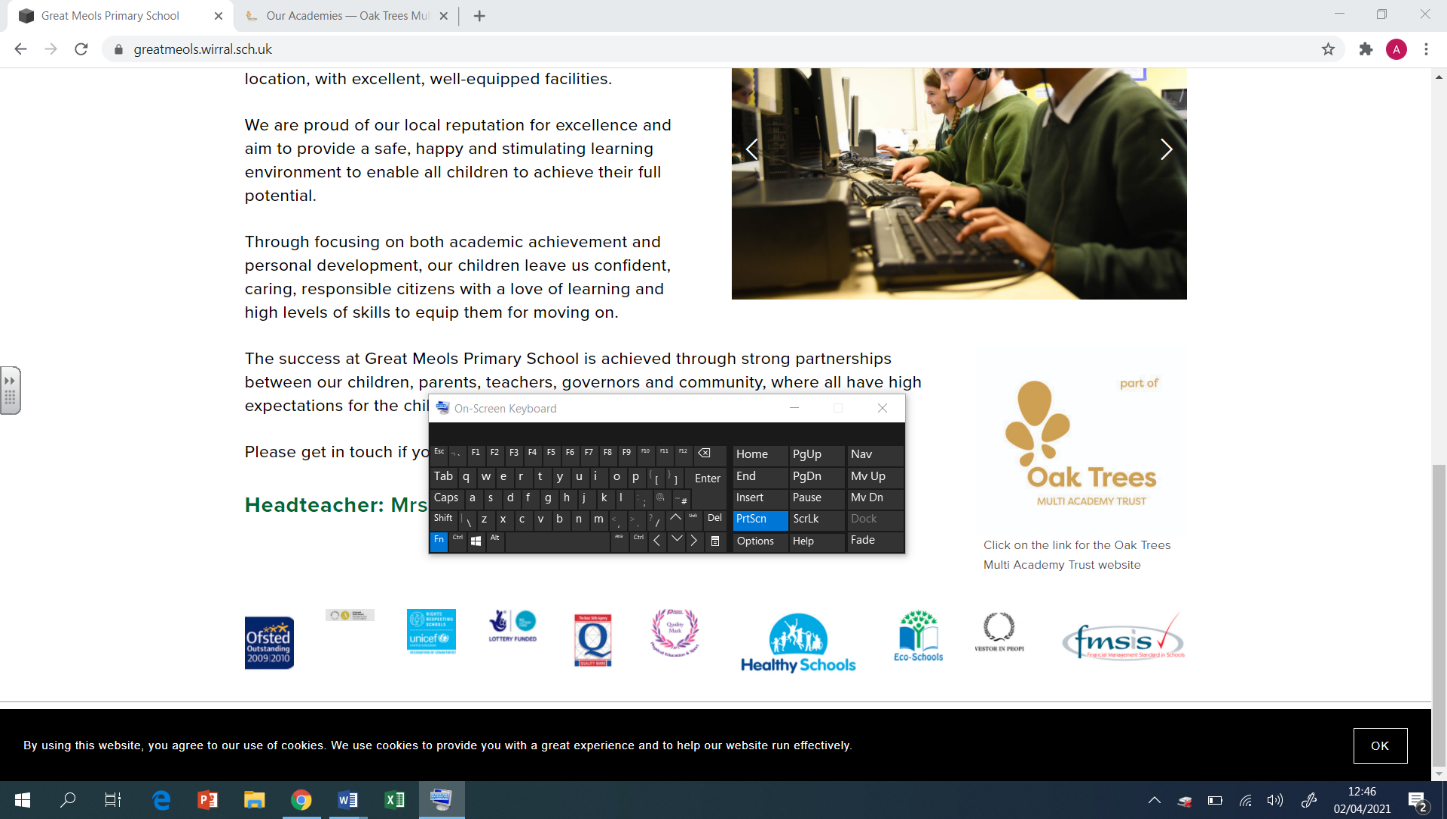 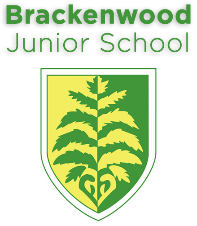 Long Term Plan 23/24 Y6Autumn Spring  SummerSCIENCELiving things and habitatsEvolutionSCIENCEAnimals including humansSCIENCEElectricityLight HISTORYVictorians HISTORYWWII and its impact on the locality HISTORYAn overview of the Ancient CivilisationsGEOGRAPHYWider WorldinterconnectionsGEOGRAPHYMountains and North AmericaGEOGRAPHYRivers of industry ARTMike Barret- Collage, painting and drawingARTPaper SculptureARTLeonid Afremov- PaintingDTLight up fairgroundDTT-shirtsDTBridgesCOMPUTING Internet CommunicationWeb Page CreationCOMPUTING Variables in GamesSensingCOMPUTING Introduction to Spreadsheets3D Modelling MUSICDynamics, pitch and tempo (Theme- Fingal’s Cave)MUSICTheme and variations (theme- Pop art)MUSICComposing and Performing a leavers’ songPEGolf SwimmingIndoor AthleticsGymnastics – routinePEBenchballHandballHealth Related FitnessBadmintonPEDance (modern)Ultimate FrisbeeResidential OAARoundersREChristian FaithJudaismREPromises/Choices EasterREGlobal CommunityMemoriesPSHEBeing Me in My World Celebrating DifferencePSHEDreams and GoalsHealthy MePSHERelationshipsChanging MeMFLReview of Greetings and Introducing selfWhere do you live?CountriesColoursMFLHow old are you?Introduce family members / Family TreesMFLPetsZoo animalsUsing adjectives to describe animals